ФЕДЕРАЛЬНОЕ ГОСУДАРСТВЕННОЕ КАЗЕННОЕ ОБЩЕОБРАЗОВАТЕЛЬНОЕ УЧРЕЖДЕНИЕ«Уссурийское суворовское военное училищеМинистерства обороны российской федерации»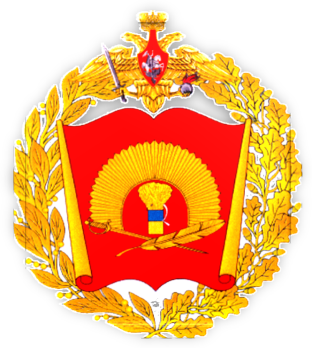 692511, Приморский край, г. Уссурийск, ул. Афанасьева, 8СТАТЬЯ«Реализация воспитательного компонента в условиях ФГОС в УССВУ»Автор: старший воспитатель(начальник курса)Полячихин А.А.Уссурийск, 2022Реализация воспитательного компонента в условиях ФГОС в УССВУОбщеобразовательные учебные заведения играют ключевую роль в образовательной системе. Важно обновлять подход к воспитанию с учетом национальных традиций, региональных особенностей и современных достижений. Только так можно достичь оптимального развития каждого воспитанника и обеспечить качество образования на высоком уровне. Необходимо использовать в работе разнообразные воспитательные системы, постараться установить баланс государственного, семейного и общественного воспитания. Задача воспитателей УССВУ заключается в создании единого пространства для духовно-нравственного развития и воспитания юных суворовцев. Воспитательный компонент, который является неотъемлемой частью ФГОС общего образования, имеет значительную роль в развитии духовно-нравственной сферы личности и ее социализации. В рамках образовательного учреждения создается и развивается система воспитания, ориентированная на гуманистические ценности, что способствует формированию этических принципов учащихся. Подобный подход направлен на достижение более широких целей морального и нравственного развития каждого воспитанника.Воспитательная система это совокупность различных компонентов. К числу которых можно отнести следующие:Ценностно-ориентационныйИндивидуально-групповойФункционально-деятельностныйДиагностико-результативный1. Ценностно-ориентационный компонент.Это ценностно-смысловое ядро системы, главный фактор функционирования и развития воспитательной системы. Приоритет тех или иных ценностей в классе оказывают решающее влияние на выбор целевых ориентиров. Существуют четыре основных направления ЦОК:Моделирование строящейся системы.Организация коллективной творческой деятельности детей и взрослых.Ориентирование суворовцев, воспитателей, преподавателей, родителей на общечеловеческие ценности, корректировка возникающих отношений.Рациональное использование воспитательного потенциала окружающей социальной и природной среды.В УССВУ особое внимание уделяется ценностным ориентациям в образовательном процессе. Через образование суворовец получает реальное представление о ценностях человека в различных сферах жизни: использование различных педагогических технологий, методов и приемов в системе образования позволяет значительно улучшить формирование духовно-нравственных ценностей. Эти инновационные подходы помогают воспитанникам развивать не только интеллектуальные навыки, но и этические принципы, способствующие высокому уровню моральности и зрелости.Важной задачей воспитателя при формировании ценностных ориентаций у суворовцев является осознанное восприятие этих ценностей каждым суворовцем, а основной целью является  выпускник, готовый к жизни в современных условиях, свободно ориентирующийся  в различных информационных потоках. В УСВУ образовательный процесс направлен на формирование гражданской позиции, умение противостоять негативным явлениям в обществе, готовность к осознанному выбору военной профессии с учетом своих способностей. Воспитатели в свою очередь, ставят перед собой целью донести до воспитанников приоритет здорового образа жизни, применение  принципов гуманизма, социальной активности, единства общегражданского, трудового и нравственного воспитания, что способствует решению задач образовательного процесса училища.Суворовцы обладают ценным мировосприятием: они анализируют всё вокруг себя, опираясь на свои знания и умения. Именно благодаря этому они могут принять осознанные решения и эффективно действовать в любой ситуации. Воспитателю следует расширять и углублять представления суворовца о ценностях и ценностных ориентациях в различных сферах жизнедеятельности. Воспитатель в процессе формирования ценностей может использовать следующее: личностное влияние, личный пример, способ - погружение в ценностную среду, создание  ценностных ситуаций для осознания (возможно на часе воспитателя), создание ситуаций ценностного выбора.Личностное влияние воспитателя – это возможность  передачи ценности от воспитателя к суворовцу. Демонстрация воспитателем своих ценностных проявлений позволяют суворовцу их осмыслить и принять. Погружение в ценностную среду - это  быт суворовца, событийный ряд образовательного процесса, все формы общения и взаимодействия воспитателя и суворовца. Иногда, в случае необходимости, специально созданная среда на некоторое время, для решения определенной задачи.Осознание и проживание ценностных ситуаций. Осознанию ценностных ситуаций поможет развитие рефлексии, способности суворовца правильно воспринимать особенности той ценностной среды, в которую они погружены.Все вышеперечисленное поможет суворовцам правильно и целенаправленно конструировать ситуации ценностного выбора. 2. Индивидуально-групповой компонентИндивидуально-групповой компонент имеет исключительную важность. Именно члены классного сообщества: учащиеся, педагоги и воспитатели решают, какую воспитательную систему создавать, как ее моделировать и строить, каким образом система должна функционировать. Основное предназначение воспитательной системы заключается в содействии развитию личности каждого члена классной общности и формированию коллектива в данном классе. Главную роль в построении, функционировании и развитии воспитательной системы класса играет воспитатель курса. Его жизненные ценностные ориентации, педагогические воззрения и позиция, интересы и увлечения являются одними из наиболее существенных системообразующих факторов. Непосредственно отвечая за успешность проектирования учебно-воспитательного процесса в классе, воспитатель курса должен быть самым заинтересованным лицом в построении эффективной воспитательной системы. Своеобразие классной воспитательной системы во многом обусловлено индивидуальными и групповыми особенностями учащихся класса, в котором она создается. Воспитателю необходимо увидеть и понять специфические черты классного сообщества, определить уровень развития ученического коллектива, а затем постараться избрать наиболее оптимальный путь, формы и способы построения воспитательной системы.  Педагоги не остаются вне рамок процесса моделирования и функционирования воспитательной системы. Образовательная программа в училище реализуется с учетом взаимодействия урочной и внеурочной деятельности и направлена на реализацию основной образовательной программы, причем внеурочная работа ориентирована на личностное развитие суворовца.  Внутриучилищное дополнительное образование  расширяет возможности, как воспитания суворовцев, так и предпрофессиональной подготовки. Для реализации компонента возможно применение индивидуального образовательного маршрута.Индивидуальный образовательный маршрут.Индивидуализация обучения – это метод повышения качества воспитания и образования. Индивидуальный образовательный маршрут – программа действий, которая определяет суворовца как субъект разработки и реализации образовательной программы  с помощью воспитателя, его личного самоопределения и самореализации. Индивидуальный образовательный маршрут разрабатывается для конкретного суворовца и наиболее эффективен в старших классах при переходе на профильное обучение.  Пример: одной из значимых проблем в суворовских училищах является снижение показателей подготовленности первокурсников. Для того, чтобы изменить данную, ситуацию суворовцы вовлекаются в кружки и секции по интересам и на каждого   разрабатывается индивидуальный маршрут с учетом учебных занятий, занятий в системе дополнительного образования.3. Функционально-деятельностный компонент.Основу данного компонента составляют совместная деятельность и общение членов классного сообщества. Функционально-деятельностный компонент  это системообразующий вид деятельности, который обеспечивает упорядоченность и целостность воспитательной системы, функционирование и развитие ее основных элементов и связей. Воспитатели на практике используют разнообразные виды и формы деятельности, а в широком спектре деятельности выделяют какой-то один вид в качестве системообразующего и с его помощью строят воспитательную систему класса. Чтобы осуществляемая деятельность и ее влияние на развитие личности воспитанника носили более целенаправленный и системный характер, можно объединить отдельные воспитательные мероприятия в более крупные  - тематические программы, социально-педагогические проекты. Самыми популярными вариантами реализации данного подхода являются: • разработка и осуществление целевых (тематических) программ «Учение», «Общение», «Досуг», «Образ жизни», «Здоровье» и т.п.• систематизация воспитательных дел и мероприятий по направлениям, связанным с развитием таких потенциалов личности ребенка, как познавательный, ценностный (нравственный), коммуникативный, художественный (эстетический), физический • формирование годового круга традиционных дел в классе, позволяющего оптимально распределить усилия членов классного сообщества и воспитательные воздействия во временном пространстве. Выбор системообразующего вида деятельности зависит, прежде всего, от интересов и потребностей учащихся, личностных особенностей старшего воспитателя. Нередко увлеченность классного руководителя туризмом или спортом, театром или художественной самодеятельностью перерастает в общее увлечение членов классного сообщества и на этой основе создается воспитательная система класса, формируется его индивидуальность.4. Диагностико-результативный компонентДиагностико-результативный компонент дает возможность анализировать учебно-воспитательный процесс, его успешность(неуспешность) и результаты. Включает в себя следующие элементы:критерии эффективности воспитательной системыметоды и приемы изучения ее результативностиформы и способы анализа, оценки и интерпретации полученных результатовВоспитатели учебных курсов стараются овладеть диагностическими приемами и методами исследования эффективности учебно-воспитательного процесса. Мерилом эффективности функционирования классной воспитательной системы чаще всего выступают следующие критерии:воспитанность учащихся;защищенность и комфортность ребенка в классе;удовлетворенность учащихся и их родителей жизнедеятельностью в классе;сформированность классного коллектива;репутация класса;проявление индивидуальности ("лица") классной общности.Исходя из данных критериев можно подобрать приемы изучения и методики результативности воспитательной деятельности.ЗаключениеИспользование воспитателем в своей деятельности перечисленных критериев и методик позволит более достоверно и точно оценивать результативность воспитательной работы в классе.Моделируя воспитательную систему класса, воспитатель должен знать: с кем он работает; что хочет получить от своей работы; сколько времени займёт у него достижение поставленных задач; суметь вовремя скорректировать свою деятельность; грамотно оценить результаты своей работы.Следовательно, рассмотренные и охарактеризованные ведущие элементы системы воспитания класса, присутствие у классного руководителя понимания сущности и строения системы воспитания в целом, позволят ему целенаправленно и уверенно осуществлять моделирование и реализацию системы воспитания обучающихся в классном сообществе.Воспитательный компонент, как обязательный компонент ФГОС, направлен на духовно – нравственное воспитание, социализацию суворовца, с учетом его возрастных особенностей способствует воспитанию выпускника социально адаптированного и творческого, а применение системного подхода позволит сделать педагогический процесс более целенаправленным, управляемым и, самое важное, эффективным. ТЕЗИСЫВоспитательный компонент, как обязательный компонент ФГОС общего образования, направлен на решение задач духовно-нравственного развития, воспитания и социализации личности, для чего в образовательном учреждении создается и развивается гуманистически ориентированная воспитательная система.Воспитательная система состоит из совокупности компонентов. К числу основных можно отнести следующие:Ценностно-ориентационныйИндивидуально-групповойФункционально-деятельностныйДиагностико-результативныйЦенностно-ориентационный компонент - самый важный в воспитательной системе. Базисные ценности воспитательной системы определяют ее цели и служат важнейшими факторами образования, функционирования и развития этой системы. Главной целью является всестороннее развитие личности суворовца.Индивидуально-групповой компонент.  Ведущую роль в данном компоненте имеет воспитатель. Он организует успешность проектирования учебно-воспитательного процесса во взводе. Воспитателю  необходимо увидеть и понять специфические черты взвода, определить уровень развития коллектива, сформированности в нем межличностных отношений и совместной деятельности, чтобы затем постараться избрать наиболее оптимальный путь, формы и способы построения воспитательной работы.Индивидуализация обучения - метод повышения качества воспитания и образования. Функционально-деятельностный компонент. Рассматриваемый  компонент складывается из следующих элементов:форм и методов организации совместной деятельности и общения;основных функций воспитательной системы;управления и самоуправления воспитательной системой.Этот компонент обеспечивает упорядоченность и целостность воспитательной системы. Основным моментом является совместная деятельность и общение суворовцев, воспитателей и родителей.Диагностико-результативный компонент. Включает в себя следующие элементы:критерии эффективности воспитательной системыметоды и приемы изучения ее результативностиформы и способы анализа, оценки и интерпретации полученных результатовПод результатами воспитательного процесса понимают те изменения, которые произошли с участниками педагогического процесса и в отношениях между ними. Эффективность воспитательного процесса определяется мерой соотношения поставленных целей, прогнозируемого результата и реально достигнутого.Пространственно-временной компонент. Состоит из элементов:- эмоционально-психологическая, духовно-нравственная и предметно-материальная среда; - связи и отношения классного сообщества с другими общностями детей и взрослых; - место и роль класса в воспитательном пространстве образовательного учреждения; - этапы становления и развития воспитательной системы.Использование воспитателем в своей деятельности перечисленных критериев и методик позволит более достоверно и точно оценивать результативность воспитательной работы в классе.Воспитательный компонент, как обязательный компонент ФГОС, направлен на духовно – нравственное воспитание, социализацию суворовца, с учетом его возрастных особенностей способствует воспитанию выпускника социально адаптированного и творческого, а применение системного подхода позволит сделать педагогический процесс более целенаправленным, управляемым и, самое важное, эффективным.Список используемой литературы:1. Т. В. Плахова Настольная книга классного руководителя. Реализация воспитательной компоненты ФГОС., - М.: Учитель, 2015 г. – 160 с.2. Акульшина В.В., Батманова Л.М. Воспитательная система лицея. // Профессиональное образование. - 2004. - № 10. - С.33.3. Воспитательная деятельность педагога: Учеб. пособие для студ. высш. учеб. заведений/ И.А. Колесникова, Н.М. Борытко, С.Д. Поляков, Н.Л. Селиванова; Под общ. ред.В.А. Сластенина и И.А. Колесниковой. - М.: Издательский центр "Академия", 2005. - 336 с.4. Классному руководителю о классном часе. Технология подготовки и проведения личностно - ориентированного классного часа / Под ред. Е.Н. Степанова, М.А. Александровой. - М.: ТЦ Сфера, 2005. - 128 с.5. БелГУ, фак. психологии, каф. педагогики ; сост.: И.Ф. Исаев и др. ; рец.: А.В. Репринцев, Е.В. Тонков: Современные концепции воспитания школьников. - Белгород: БелГУ, 20096. Л.А. Байкова и др.; Под ред. В.А. Сластенина; Рец.: А.А. Романов, М.Я. Виленский: Методика воспитательной работы. - М.: Академия, 2005